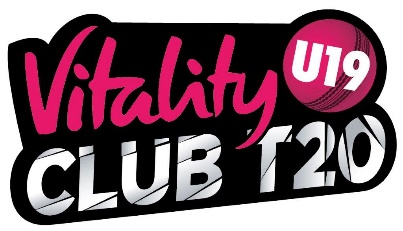 Vitality Under 19 Club T20 - 2019Entry Form 	I confirm that the below named Cricket Club wishes to enter the Vitality U19 Club T20 Competition in the 2019 Season.  In submitting this entry form we acknowledge that, if accepted, we agree to abide fully by the rules of the competition and the dates issued by the England & Wales Cricket Board (ECB) together with any additions or amendments made by the LCF. I also confirm that our club has an active site on Play-Cricket and agree to ensure that the results of all our matches in the competition will be inputted into the website within 24/48 Hrs of conclusion of the match.	 Club Information 	Club Name:	 	  	League and Division of 1st XI in 2019	 	  	Club Address	…………………………………………………………………………………………………… 	 	…………………………………………………………………………………………………… 	Post Code	……………………………………………….	 	  	Club Twitter Account	……………………………………………….	 	  	U19 Club T20 Team Name: 	 	  	(e.g. Blackpool Bullets, Bury All Stars etc)	 	 	 Contact information 	In supplying this contact information, I fully understand that these contact details will be used by ECB and the CCB (and potentially shared with other participating teams) to communicate on matters relating to the competition.  	  	Name of Club Contact	 	  	Position at Club	 	  	Email Address	 	  	Telephone (mobile preferable)	 	  	Under 19 Captain	 	  	Email Address	 	  	Telephone (mobile preferable)Return and payment Please note that the entry fee is £50 which includes all pink match balls and administration (excluding Play-Cricket results)	 Cheques should be made payable to the 'Lancashire Cricket Foundation' enclosed with your entry form and returned via post to: Vitality U19 Club T20	 c/o Katrina Lees	 	 Lancashire Cricket Foundation	 Emirates Old Trafford	  Manchester	  M16 0PX	  All payments and entry forms must be completed and returned by 17th March 2019	 